Harmonogram zjazdów
Centrum Nauki i Biznesu Żak w Koszalinie:

Wizażystka/stylistka
                          szkoły 
                          policealne                                 zak.edu.pl                                                          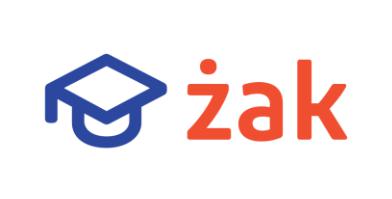 zjazdWTOREKŚRODA12023-09-192023-09-2022023-10-172023-10-1832023-11-132023-11-1442023-12-052023-12-0652024-01-09-